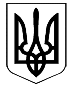 КАБІНЕТ МІНІСТРІВ УКРАЇНИПОСТАНОВАвід 26 квітня 2017 р. № 300КиївПро внесення змін до деяких 
постанов Кабінету Міністрів УкраїниКабінет Міністрів України постановляє:1. Внести до постанов Кабінету Міністрів України зміни, що додаються.2. Раді міністрів Автономної Республіки Крим, обласним, Київській та Севастопольській міським державним адміністраціям за участю органів місцевого самоврядування забезпечити інформування населення про зміни у порядку надання субсидій.3. Ця постанова набирає чинності з 1 травня 2017 року.ЗАТВЕРДЖЕНО
постановою Кабінету Міністрів України
від 26 квітня 2017 р. № 300ЗМІНИ,
що вносяться до постанов Кабінету Міністрів України1. У Положенні про порядок призначення та надання населенню субсидій для відшкодування витрат на оплату житлово-комунальних послуг, придбання скрапленого газу, твердого та рідкого пічного побутового палива, затвердженому постановою Кабінету Міністрів України від 21 жовтня 1995 р. № 848 “Про спрощення порядку надання населенню субсидій для відшкодування витрат на оплату житлово-комунальних послуг, придбання скрапленого газу, твердого та рідкого пічного побутового палива” (ЗП України, 1996 р., № 2, ст. 76; Офіційний вісник України, 1997 р., число 39, с. 17; 2006 р., № 50, ст. 3327; 2007 р., № 39,ст. 1552; 2009 р., № 37, ст. 1251; 2015 р., № 22, ст. 607, № 55, ст. 1791, № 78, ст. 2614; 2016 р., № 35, ст. 1368, № 75, ст. 2501):1) абзац перший пункту 1 після слів “або його утримання” доповнити словами ”, послуг з транспортування та розподілу природного газу”;2) пункт 51 доповнити абзацом такого змісту:“Районні, районні у містах Києві і Севастополі держадміністрації, виконавчі органи міських, районних у містах (у разі їх створення) рад або утворені ними комісії можуть приймати рішення щодо призначення субсидії у випадках, не передбачених цим Положенням. Фінансування таких субсидій здійснюється за рахунок коштів місцевих бюджетів.”;3) в абзаці першому пункту 8 цифру і слова “1 січня року” замінити словами “початок періоду”, а після слів “батьківського піклування” доповнити словами “, допомоги на дітей, над якими встановлено опіку чи піклування”;4) пункт 12 викласти в такій редакції:“12. Субсидія для відшкодування витрат на оплату житлово-комунальних послуг призначається виходячи із середньомісячного сукупного доходу осіб, зазначених у пункті 7 цього Положення, за чотири квартали, що передують місяцю, що передує місяцю, з якого призначається субсидія, а субсидія на придбання скрапленого газу, твердого та рідкого пічного побутового палива — виходячи з розміру доходу за попередній календарний рік.Під час здійснення розрахунку субсидії для відшкодування витрат на оплату житлово-комунальних послуг на наступний період у травні для домогосподарств, які отримували субсидію у попередньому періоді, враховуються доходи за період з квітня попереднього року по березень поточного року включно.Якщо в особи, яка досягла 18-річного віку станом на початок періоду, за який враховуються доходи для призначення субсидії, середньомісячний сукупний дохід менший від прожиткового мінімуму, встановленого для працездатних осіб станом на кінець періоду, за який враховуються доходи, або в якої відсутні доходи, але вона навчалася за денною формою навчання у загальноосвітньому, професійно-технічному, вищому навчальному закладі, для розрахунку субсидії середньомісячний дохід такої особи визначається на рівні одного прожиткового мінімуму, встановленого для працездатних осіб станом на кінець періоду, за який враховуються доходи для призначення субсидії.Якщо в особи, яка досягла 18-річного віку станом на початок періоду, за який враховуються доходи для призначення субсидії, середньомісячний сукупний дохід менший від прожиткового мінімуму, встановленого для працездатних осіб станом на кінець періоду, за який враховуються доходи, але яка протягом зазначеного періоду отримувала хоча б один із таких видів доходу: пенсію, стипендію, допомогу при народженні (усиновленні) дитини, допомогу по догляду за дитиною до досягнення нею трирічного віку, допомогу інвалідам з дитинства та дітям-інвалідам, допомогу по догляду за інвалідом I та II групи внаслідок психічного розладу, допомогу особам, які не мають права на пенсію, та інвалідам, допомогу по безробіттю, або особа не досягла 18-річного віку станом на кінець періоду, за який враховуються доходи, то у розрахунок субсидії включаються фактичні розміри отриманих такою особою доходів. Районні, районні у містах Києві і Севастополі держадміністрації, виконавчі органи міських, районних у містах (у разі їх створення) рад або утворені ними комісії можуть приймати рішення щодо врахування фактичних розмірів доходів для інших категорій громадян під час призначення субсидії.Якщо в особи, яка досягла 18-річного віку станом на початок періоду, за який враховуються доходи для призначення субсидії, відсутні доходи, для розрахунку субсидії середньомісячний дохід такої особи визначається на рівні двох розмірів прожиткового мінімуму, встановленого для працездатних осіб станом на кінець періоду, за який враховуються доходи для призначення субсидії. В окремих випадках за рішенням районних,районних у містах Києві і Севастополі держадміністрацій, виконавчих органів міських, районних у містах (у разі їх створення) рад або комісій, які ними утворюються, для осіб, які проживають у сім’ях, що опинилися у складних життєвих обставинах, у розрахунок субсидії може включатися середньомісячний сукупний дохід на рівні одного прожиткового мінімуму, встановленого для працездатних осіб станом на кінець періоду, за який враховуються доходи.Для фізичних осіб — підприємців, які обрали спрощену систему оподаткування та є платниками єдиного податку першої групи, незалежно від отриманих (неотриманих) доходів до сукупного доходу за кожний місяць враховується дохід на рівні двох розмірів прожиткового мінімуму, встановленого для працездатних осіб станом на кінець періоду, за який враховуються доходи, для фізичних осіб — підприємців, які обрали спрощену систему оподаткування та є платниками єдиного податку другої групи, — трьох розмірів прожиткового мінімуму, встановленого для працездатних осіб, для фізичних осіб — підприємців, які обрали спрощену систему оподаткування та є платниками єдиного податку третьої групи, — чотирьох розмірів прожиткового мінімуму, встановленого для працездатних осіб. При цьому не враховується дохід, отриманий самозайнятою особою, та дохід від підприємницької діяльності, інформацію про які подано ДФС на запит структурного підрозділу з питань соціального захисту населення. Система оподаткування та група платника єдиного податку для спрощеної системи оподаткування визначається на початок місяця, з якого призначається субсидія.Для осіб, які протягом періоду, за який враховуються доходи для призначення субсидії, перебували на строковій військовій службі, середньомісячний сукупний дохід незалежно від отриманих (не отриманих) такими особами доходів визначається на рівні половини розміру прожиткового мінімуму, встановленого для працездатних осіб станом на кінець періоду, за який враховуються доходи.У разі коли на час звернення за призначенням субсидії особа є непрацюючим пенсіонером, який декларує відсутність в останньому місяці періоду, за який враховуються доходи, інших доходів, крім пенсії, до її середньомісячного сукупного доходу враховується розмір пенсії за такий місяць. Під час призначення субсидії на наступний період такій особі не враховуються її доходи у вигляді заробітної плати та доходи від підприємницької діяльності, якщо вона була непрацюючим пенсіонером на кінець періоду, за який враховуються доходи.”;5) у пункті 13:в абзаці одинадцятому слова “— житлово-експлуатаційними організаціями, житлово-будівельними (житловими) кооперативами, об’єднаннями співвласників багатоквартирного будинку та організаціями, що надають житлово-комунальні послуги, органами самоорганізації населення” замінити словами “а також сума простроченої понад два місяці заборгованості з оплати житлово-комунальних послуг, — підприємствами — виробниками/виконавцями житлово-комунальних послуг”;абзац тринадцятий викласти в такій редакції:“доходи осіб з Державного реєстру загальнообов’язкового державного соціального страхування — Пенсійним фондом України у порядку, встановленому Пенсійним фондом України та Мінсоцполітики;”;абзац чотирнадцятий виключити;абзац дев’ятнадцятий викласти в такій редакції:“Рішення про призначення (непризначення) субсидії приймається протягом десяти днів після подання заяви та отримання відомостей, визначених абзацами дев’ятим — тринадцятим цього пункту. При цьому структурним підрозділом з питань соціального захисту населення повідомляється заявнику про призначення (непризначення) субсидії. Повідомлення про призначення субсидії може надсилатися електронною поштою (за наявності відповідного реквізиту). Заявник може бути поінформований про призначення (непризначення) субсидії за допомогою засобів мобільного зв’язку (смс-повідомленням).”;6) у пункті 14:абзац четвертий замінити абзацами такого змісту:“При цьому розмір субсидії на опалювальний сезон для домогосподарств, які використовують природний газ/електричну енергію для індивідуального опалення, розраховується з 16 жовтня по 15 квітня включно.Для орендарів житлового приміщення (будинку) субсидія для відшкодування витрат на оплату житлово-комунальних послуг призначається за наявності договору найму (оренди) з місяця звернення до дати закінчення опалювального сезону, але не більше ніж на 12 місяців та до кінця місяця, в якому закінчується строк дії договору найму (оренди). На наступний строк субсидія призначається за особистим зверненням орендаря.”.У зв’язку з цим абзаци п’ятий — двадцять дев’ятий вважати відповідно абзацами шостим — тридцятим;абзац восьмий викласти в такій редакції:“У разі реєстрації місця перебування особи субсидія для відшкодування витрат на оплату житлово-комунальних послуг призначається з місяця звернення на строк, що не перевищує шести місяців з дати реєстрації місця перебування. На наступний строк субсидія призначається за особистим зверненням громадянина після продовження строку реєстрації місця перебування.”;абзац одинадцятий замінити абзацами такого змісту:“Після закінчення строку отримання субсидії структурні підрозділи з питань соціального захисту населення самостійно здійснюють розрахунок субсидії на наступний період для домогосподарств, які отримували субсидію у попередньому періоді (крім орендарів житлового приміщення, осіб, яким субсидія була призначена за зареєстрованим місцем перебування, та осіб, які звертаються за субсидією на придбання скрапленого газу, твердого та рідкого пічного побутового палива). Для цього структурні підрозділи з питань соціального захисту населення збирають необхідну інформацію у порядку, передбаченому пунктом 13 цього Положення, без звернення громадян і протягом десяти днів після отримання зазначеної інформації приймають рішення про призначення (непризначення) субсидії та інформують про прийняте рішення громадян. У разі отримання інформації про прострочену понад два місяці заборгованість з оплати послуг субсидія на наступний строк не призначається, про що структурний підрозділ з питань соціального захисту населення інформує особу. Якщо протягом двох місяців з дати інформування про непризначення субсидії на наступний строк громадянин документально підтвердив сплату заборгованості або укладення договору про її реструктуризацію, субсидія призначається з дати закінчення дії попередньої субсидії, в іншому випадку — з місяця, в якому громадянин документально підтвердив сплату заборгованості або укладення договору. Зазначений строк може бути продовжений на підставі рішення районної, районної у містах Києві і Севастополі держадміністрації, виконавчого органу міської, районної у місті (у разі її створення) ради або комісії, яка ними утворюється, за наявності поважних причин.Якщо отримати інформацію про доходи, необхідну для проведення автоматичного розрахунку субсидії, неможливо внаслідок помилки, виявленої в персональних даних особи під час обміну інформацією, структурний підрозділ з питань соціального захисту населення повідомляє особу про необхідність виправлення помилки і проводить розрахунок субсидії протягом десяти днів після подання особою оновлених даних та отримання інформації про доходи.”.У зв’язку з цим абзаци дванадцятий — тридцятий вважати відповідно абзацами тринадцятим — тридцять першим;абзац сімнадцятий викласти в такій редакції:“Громадянин, якому призначено субсидію, зобов’язаний протягом місяця поінформувати структурний підрозділ з питань соціального захисту населення про зміну складу зареєстрованих у житловому приміщенні (будинку) осіб (орендар — про осіб, які фактично проживають), їх соціального статусу, переліку отримуваних житлово-комунальних послуг, умов їх надання, підприємств — виробників/виконавців житлово-комунальних послуг, купівлю товарів або оплату послуг, передбачених підпунктом 5 пункту 5 цього Положення, шляхом подання відповідних документів. У разі зміни складу зареєстрованих у житловому приміщенні (будинку) осіб подаються також нові заява і декларація.”;абзац двадцять перший після слів “визначеної цим пунктом” доповнити словами “(у разі користування послугою з централізованого опалення)”;доповнити пункт після абзацу двадцять п’ятого новими абзацами такого змісту:“нарахування плати за послугу з централізованого опалення відповідно до постанови Кабінету Міністрів України від 30 листопада 2016 р. № 865 “Про особливості нарахування плати за надану послугу з централізованого опалення населенню у разі відсутності у квартирі (будинку садибного типу) та на вводах у багатоквартирний будинок засобів обліку теплової енергії в опалювальний сезон 2016/17 року” (Офіційний вісник України, 2016 р., № 98, ст. 3189);зміни підприємства — виробника/виконавця житлово-комунальної послуги на окремій території (на підставі списків підприємства —виробника/виконавця житлово-комунальної послуги).”.У зв’язку з цим абзаци двадцять шостий — тридцять перший вважати відповідно абзацами двадцять восьмим — тридцять третім;доповнити пункт після абзацу двадцять восьмого новим абзацом такого змісту:“У разі необхідності проведення перерахунку за минулі періоди не обмежується строк, за який здійснюється перерахунок.”.У зв’язку з цим абзаци двадцять дев’ятий — тридцять третій вважати відповідно абзацами тридцятим — тридцять четвертим;7) у пункті 15:абзаци третій — сьомий замінити абзацами такого змісту:“Громадяни, яким призначено субсидію для відшкодування витрат на оплату житлово-комунальних послуг, зобов’язані щомісяця сплачувати вартість фактично спожитої послуги з урахуванням розміру призначеної субсидії (крім випадків нарахування плати за послугу з централізованого опалення за відсутності засобів обліку теплової енергії з урахуванням фактичної температури зовнішнього повітря відповідно до пунктів 40—48 Правил надання послуг з централізованого опалення, постачання холодної та гарячої води і водовідведення, затверджених постановою Кабінету Міністрів України від 21 липня 2005 р. № 630 (Офіційний вісник України, 2005 р., № 30, ст. 1811), коли одержувач субсидії повинен щомісяця сплачувати за централізоване опалення обов’язкову частку платежу). Сума субсидії, яку структурними підрозділами з питань соціального захисту населення було переказано на рахунки підприємств — виробників/виконавців житлово-комунальних послуг для оплати їх вартості в розмірі соціальних нормативів і яка не використана домогосподарством внаслідок економії споживання послуг, зараховується підприємством — виробником/виконавцем як оплата послуг, у тому числі обов’язкової частки платежу домогосподарства, на наступні розрахункові періоди. Підприємство — виробник/виконавець послуги зобов’язане зазначати суму переплати за послугу у платіжних документах одержувачам субсидії.Після закінчення опалювального сезону невикористана сума субсидії для відшкодування витрат на оплату послуги з централізованого опалення (теплопостачання), постачання холодної та гарячої води і водовідведення, послуг з газо- та електропостачання для індивідуального опалення (в разі використання природного газу/електричної енергії для індивідуального опалення) повертається підприємством — виробником/виконавцем такої послуги до бюджету в повному обсязі на підставі акта розрахунку загального обсягу невикористаних сум субсидії.Частина невикористаної суми субсидії для відшкодування витрат на оплату послуг згазо-, електропостачання для індивідуального опалення, що в еквіваленті не перевищує вартості (станом на 1 травня нового неопалювального сезону) 100 куб. метрів природного газу або вартості 150 кВт•г електричної енергії (в разі використання природного газу/електричної енергії для індивідуального опалення), перераховується на особовий рахунок одержувача субсидії в банківській установі або виплачується через відділення поштового зв’язку ПАТ “Укрпошта” на підставі списків таких осіб, які подаються до 1 червня поточногорокупідприємствами — виробниками/виконавцями послуг з газо-, електропостачання в паперовому та електронному вигляді структурному підрозділу з питань соціального захисту населення та в яких зазначається сума невикористаної субсидії. Перерахування частини невикористаної субсидії на особовий рахунок одержувача субсидії в банківській установі або виплата її через відділення поштового зв’язку ПАТ “Укрпошта” здійснюється структурним підрозділом з питань соціального захисту населення на підставі особистої заяви одержувача, поданої до 1 вересня поточного року. Структурний підрозділ з питань соціального захисту населення повідомляє одержувачу субсидії про необхідність подання зазначеної заяви.Розрахунок та повернення до бюджету невикористаних сум субсидії для відшкодування витрат на оплату послуги з централізованого опалення (теплопостачання), постачання холодної та гарячої води і водовідведення та послуг з газо-, електропостачання для індивідуального опалення здійснюються у порядку, встановленому Кабінетом Міністрів України.”;8) у пункті 20:в абзаці третьому після слів “недостовірні дані” доповнити словами “, у тому числі”, а після слів “вплинули на встановлення права на субсидію” — словами і цифрами “, або не повідомив про купівлю товарів або оплату послуг, передбачених підпунктом 5 пункту 5 цього Положення”;абзац шостий виключити;абзац десятий викласти в такій редакції:“Сума субсидії, перерахованої (виплаченої) надміру внаслідок свідомого подання громадянином документів з недостовірними відомостями або неповідомлення громадянином про зміни, зазначені у пункті 14 цього Положення, повертається за вимогою органу, що призначив субсидію, або безпосередньо отримувачем, або шляхом зняття відповідних сум з особових рахунків отримувачів субсидії на підприємствах — виробниках/виконавцях житлово-комунальних послуг.”;в абзаці одинадцятому слова “перераховану (виплачену)” замінити словом “виплачену”.2. У постанові Кабінету Міністрів України від 6 серпня 2014 р. № 409 “Про встановлення державних соціальних стандартів у сфері житлово-комунального обслуговування” (Офіційний вісник України, 2014 р., № 73, ст. 2064; 2016 р., № 35, ст. 1367):1) пункт 1 доповнити абзацом такого змісту:“Для домогосподарств, що складаються з однієї або двох непрацездатних осіб, зазначена норма становить 75 кв. метрів на домогосподарство.”;2) пункт 31 доповнити абзацом такого змісту:“Цей пункт не застосовується до громадян, які відмовилися від встановлення приладів обліку за рахунок місцевих бюджетів або підприємств — виробників/виконавців послуг, що підтверджено документально.”.3. У постанові Кабінету Міністрів України від 23 серпня 2016 р. № 534 “Деякі питання надання субсидій для відшкодування витрат на оплату послуги з централізованого опалення (теплопостачання) та послуг з газо-, електропостачання для індивідуального опалення” (Офіційний вісник України, 2016 р., № 68, ст. 2286, № 91, ст. 2975):1) у назві та пункті 1 постанови слова “послуги з централізованого опалення (теплопостачання)” замінити словами “послуг з централізованого опалення (теплопостачання), постачання холодної та гарячої води і водовідведення”;2) у Порядку розрахунку та повернення до бюджету невикористаних сум субсидії для відшкодування витрат на оплату послуги з централізованого опалення (теплопостачання), послуг з газо- та електропостачання для індивідуального опалення, затвердженому зазначеною постановою:у назві Порядку слова “послуги з централізованого опалення (теплопостачання)” замінити словами “послуг з централізованого опалення (теплопостачання), постачання холодної та гарячої води і водовідведення”;пункт 1 викласти в такій редакції:“1. Цей Порядок визначає механізм розрахунку та повернення до бюджету невикористаних сум субсидії для відшкодування витрат на оплату послуг з централізованого опалення (теплопостачання), постачання холодної та гарячої води і водовідведення, послуг згазо- та електропостачання для індивідуального опалення (далі — субсидія).”;пункт 2 після слів “централізованого опалення (теплопостачання)” доповнити словами “, постачання холодної та гарячої води і водовідведення”;в абзаці п’ятому пункту 4 слова “за опалювальний сезон” замінити словами “за період отримання субсидії в опалювальний сезон”;доповнити Порядок пунктом 41 такого змісту:“41. Розрахунок невикористаної суми субсидії для відшкодування витрат на оплату послуг з централізованого постачання холодної та гарячої води і водовідведення за особовим рахунком кожного одержувача субсидії визначається за такою формулою:Nв = Cв – Hв,де Nв — невикористана сума субсидії для відшкодування витрат на оплату послуг з централізованого постачання холодної води (гарячої води, водовідведення) за останній період отримання субсидії, гривень;Cв — загальна сума нарахованої субсидії для відшкодування витрат на оплату послуг з централізованого постачання холодної води (гарячої води, водовідведення) за останній період отримання субсидії, гривень;Hв — загальна вартість спожитих послуг з централізованого постачання холодної води (гарячої води, водовідведення) за останній період отримання субсидії, гривень.”;у пункті 5:в абзаці першому формулу “Nг = Cг – Hг – G” замінити такою формулою:“Nг = Cг – Hг”;в абзаці четвертому слова “за опалювальний сезон” замінити словами “за період отримання субсидії в опалювальний сезон”;абзац п’ятий виключити;у пункті 6:в абзаці першому формулу “Nе = Cе – Hе – Е”, замінити такою формулою:“Nе = Cе – Hе”;в абзаці четвертому слова “за опалювальний сезон” замінити словами “за період отримання субсидії в опалювальний сезон”;абзац п’ятий виключити;в абзаці першому, першому реченні абзацу другого та в абзаці третьому пункту 7 слова “за опалювальний сезон” виключити:у пункті 8 слово “вересня” замінити словом “червня”;у пункті 9 слово “вересня” замінити словом “травня”;у пункті 10 слово “вересня” замінити словом “червня”._____________________Прем’єр-міністр УкраїниВ. ГРОЙСМАНІнд. 37